Оплата средств самообложения по QR-коду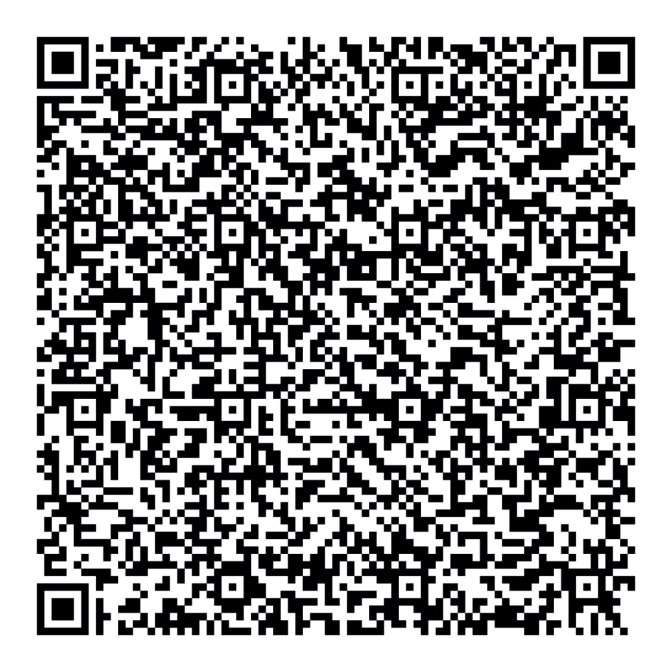 Для клиентов Ак Барс Банка КБК  81111714030130000150